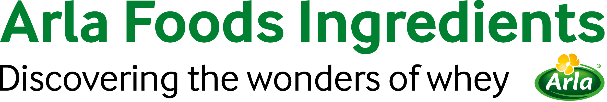 2020年4月30日新闻Arla Foods Ingredients推出首款清洁标签常温酸奶，以满足中国市场需求
Arla Foods Ingredients研发出了清洁标签酸奶，以帮助各大品牌满足中国消费者对常温酸奶日益增长的需求。这一新解决方案是常温酸奶品类中首个清洁标签样本。它使用100%天然乳清蛋白Nutrilac®YO-4575，为非冷藏酸奶提供全天然成分的优质定位。Nutrilac®YO-4575具有独特的热稳定性和质构功能，能够在整个保质期内保持常温酸奶的丝滑口感和稳定，无需添加剂或防腐剂。在中国，酸奶产品的销售增长速度超越了世界上任一国家，常温酸奶是中国液态乳制品市场增长最快的品类，2019年，占中国整个酸奶市场近30%份额1，其增长速度明显高于冷藏酸奶或液态奶。2同时，研究显示，“真材实料”和“无人工香料/着色剂”是中国消费者最看重的品质。3因此，有着清洁标签的常温酸奶潜力巨大。为帮助制造商满足这一需求，Arla Foods Ingredients提出的常温搅拌型酸奶概念，仅包含五种全天然成分。蛋白质含量高于3%，其中Nutrilac®YO-4575因其高氨基酸含量具有很高的营养价值。像所有Arla Foods Ingredients乳清产品一样，它的原料取自欧盟地区草饲牛的牛奶。*Arla Foods Ingredients 新鲜发酵乳品部高级经理Torben Jensen说：“贴着天然标签的常温酸奶越来越成为在中国日益增长的酸奶市场中分一杯羹的一个重要机会，为获得更多市场份额，制造商需要提供一些不同的产品。”他还补充道：“清洁标签产品是品牌在品类上差异化的完美方式，同时迎合消费者对优质产品的需求。令人自豪的是，我们已经开发出第一个清洁标签常温酸奶，以美味、方便、全天然成分为理念。此外，该酸奶质地醇厚，清新美味，稳定性良好，质量上乘。”为充分体现该酸奶风味拓展的可能性，Arla Foods Ingredients在原味基础上研发了三个口味：香草、桃子和绿茶。除香料外，该酸奶仅含有牛奶、奶油（38%脂肪）、糖、Nutrilac®YO-4575蛋白和天然淀粉。*参照转基因食品和饲料相关的欧盟法规（EC）1829/2003和欧盟法规（EC）1830/20031Innova数据库，2020年2英敏特，酸奶-中国，2019年3林德伯格国际，有机食品-中国客户洞察，2019年更多信息请联系：Steve Harman Ingredient CommunicationsTel: +44 (0)7538 118079 | Email: steve@ingredientcommunications.com 关于AFIAFI是高附加值乳清解决方案的全球领导者，我们发现并且传递从乳清中提取的原料的价值，支持食品行业发展和有效地加工出更天然、功能性更强的营养食品。我们产品应用于服务于全球市场的各个领域，包括早期生命营养，临床营养，运动营养，健康食品以及普通食品和饮品。选择我们的五大理由：研发创新植根于我们的DNA优越品质您值得信赖的商业伙伴支持可持续发展保障供货AFI是阿拉食品Arla Foods全资子公司，我们总部设立在丹麦。